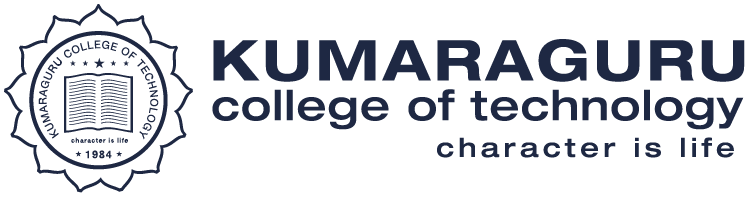 Criteria: II - Teaching and Learning ProcessKey indicator: 2.3.1 Student centric methods, such as experiential learning, participative learning and problem-solving methodologies are used for enhancing learning experiences S.No.DescriptionLinksStudent Centric Methods - Forgehttps://naac.kct.ac.in/2/ssr/2_3_1/2.3.1.1 Student Centric Methods - Forge.pdfStudent Centric Methods - Rehttps://naac.kct.ac.in/2/ssr/2_3_1/2.3.1.2 Student Centric Methods - Re.pdfStudent Centric Methods - iQubehttps://naac.kct.ac.in/2/ssr/2_3_1/2.3.1.3 Student Centric Methods - iQube.pdfStudent Centric Methods - Garagehttps://naac.kct.ac.in/2/ssr/2_3_1/2.3.1.4 Student Centric Methods - Garage.pdfEngineering Clinics Reportshttps://naac.kct.ac.in/2/ssr/2_3_1/2.3.1.5 Engineering Clinics Reports.pdfIndustrial Visit Sample Documentshttps://naac.kct.ac.in/2/ssr/2_3_1/2.3.1.6 Industrial Visit Sample Documents.pdfTutorial Sample Documentshttps://naac.kct.ac.in/2/ssr/2_3_1/2.3.1.7 Tutorial Sample Documents.pdfProject Based Learning - Handbookhttps://naac.kct.ac.in/2/ssr/2_3_1/2.3.1.8 Project Based Learning - Handbook.pdfProject Based Learning – Youtube Channelhttps://www.youtube.com/playlist?list=PL-DCgqs0xeQQo6zyyXc8FzJz62Pgz9l4q